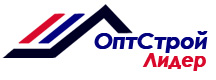 Телефон:  +7(495)410-38-90     +7(968)038 -90-90Адрес:  Торговый Комплекс «Синдика-О», Б93(подземная парковка) ,Строгино, МКАД 65 км Режим работы:  ПН-ВС 8:00-18:00Сайт: www.optstroy-lider.ruПена монтажнаяГЕРМЕТИКИСКОТЧМЕШКИ ДЛЯ МУСОРАЖИДКИЕ ГВОЗДИПОЛОТЕНЦЕ, ВЕТОШЬ	ХИМИЧЕСКИЙ АНКЕР	УПЛОТНИТЕЛИ	ПЕРЧАТКИ	МАЛЯРНАЯ СЕТКАПЛЕНКА ПОЛИЭТИЛЕНОВАЯРазныеНаименование товараЕд.изм.Кол-во шт. в упаковкеЦена оптовая(включая НДС)TYTAN Professional 65  профессиональная шт.12250 руб.TYTAN GUN 45 профессиональная зимняяшт.12205руб.TYTAN Professional STD Пена монтажная (750/500 мл)шт.12200 руб.Makroflex Professional 65 Л шт.16215 руб.Makroflex  Бытовая Белая 750 мл. шт.16185руб.SOUDAL  профессиональнаяшт.12190 руб.SOUDAL  бытоваяшт.12180 руб.Penosil Gold Gun 65шт.12240 руб.ПЕНА ФИШЕР ПРОФ 750млшт.12215 руб.Loctite  loctitewt750 Бытовая унив.шт.16165 руб.KUDO 65шт.12205 руб.Kudo Proff 65+шт.12220 руб.KUDO HOME 30 +шт.12145 руб.Клей-пена монтажный для пенополистирола KUDOшт.12225 руб.Пена клей Penosilшт.12285 руб.Makroflex  Пена-цемент строительныйшт.16260 руб.Огнестойкая монтажная профессиональная пена RUSH FIRESTOP FLEX 65шт.12250 руб.Монолит  70лшт.12175 руб.Пена мини 500млшт.12105руб.Очиститель монтажной пенышт.1660 руб.Наименование товараЕд.изм.Кол-во шт. в упаковкеЦена оптовая(включая НДС)Герметик силиконовый прозрачный (белый)Санитарныйшт.2470 руб.Герметик силиконовый прозрачный (белый)Универсальныйшт.2470 руб.Герметик силиконовый KimTec Silicon 101E прозрачный (белый)шт.20170 руб.Силикон 310 мл TYTAN санитарныйшт.12140 руб.Герметик силиконовый Penosil универсальный  прозрачный (белый)шт.12125 руб.Герметик акриловый WUNDER-S ЭЛЕМЕНТшт.2460 руб.Герметик акриловый KimTec Acryl 201 / КимТек Акрил белый (310 мл)шт.20125 руб.Герметик битумный каучуковый  TYTAN (прозрачный)шт.12195 руб.Герметик битумный TYTAN (черный)шт.12140 руб.Герметик силиконовый термостойкий Penosilшт.12135 руб.Герметик (тюбик)шт.1270 руб.Скотч малярный KRAFT 50 мм х 20мшт.7220руб.Скотч малярный KRAFT 50ммх30мшт.6035 рубСкотч малярный KRAFT 48ммх50мшт.5445 руб.Скотч малярный KRAFT 25мм Х 28мшт.7218 руб.Скотч армированный KRAFT  TPL 50ммх25ммшт.3670 руб.Скотч  алюминиевый KRAFT 50ммх25мшт.3680 руб.Скотч двухсторонний KRAFT РР 50ммх25мшт.3690 руб.Скотч упаковочный  50ммх50м прозрачныйшт.7220 руб.Скотч упаковочный 50мм*100, прозрачныйшт.6035 руб.Скотч упаковочный,50 мм х 150м прозрачныйшт.4845 руб.Лента бумажная углоформирующая 50ммx153мшт.12105 руб.Лента угловая металлизированная 30м.шт.10220 руб.Лента сигнальная 48мм Х200шт.6050 руб.Мешок полипропиленовый зеленый55х95 смшт.10004,50 руб.Мешки для мусора белыешт.5009 руб.Мешки для мусора 120 литроврул.20100 руб.Мешки для мусора 240 литроврул.15100 руб.Наименование товараЕд.изм.Кол-во шт. в упаковкеЦена оптовая(включая НДС)Монтажный клей TYTAN CLASSIC  FIXшт.12175 руб.Titebond heavy duty (бежевый)шт.12200 руб.Titeboond multi purpose (красный)шт.12175 руб.Момент монтаж МВ50шт.12165 руб.Клей Момент Монтаж суперсильный МВп-70 прозрачный (белый)картриж 280 гршт.12175 руб.Клей жидкие гвозди Супер сильный плюс МВ100шт.12185 руб.Жидкие гвозди WUNDER-Sшт.2480 руб.Клей Tytan Professional монтажный для зеркал бежевый310млшт.12135 руб.Клей Cosmofenшт.2080 руб.Жидкий пластик Cosmofenшт.30140 руб.Вафельное полотенцем50450 руб.Ветошьм50550 руб.TYTAN Professional EV-I Анкер химический Универсальныйшт500 рубУплотнитель для дверей самоклеющийсяD 100м100950руб.Уплотнитель для дверей самоклеющийсяЕ 150м1501250руб.Уплотнитель для дверей самоклеющийся P100м100900руб.Перчатки 10 класс 5нит.(серый)пар2508руб.Перчатки 10 класс 4нит (серый)пар2507руб.Перчатки  7 класс 3нит (белый)пар4006,00руб.Перчатки двойной облив СВСпар10013руб.Перчатки один обливпар30012руб.Перчатки сварочные  крагипар12155руб.Перчатки МБС (красные)пар1250руб.Перчатки МБС (синие)пар1255руб.Наименование товараЕд.изм.Кол-во шт. в упаковкеЦена оптовая(включая НДС)Сетка малярная ячейка 2х2мм (1х50м)Шт.12350 руб.Сетка штукатурная ячейка 5х5 мм (1х50м)Шт.6450 руб.Сетка фасадная штукатурная ячейка 5х5мм145 г/м2 (1х50 м) желтаяШт.4550 руб.Сетка фасадная штукатурная ячейка 5х5мм 160 г/м2 (1х50 м) синяяШт.4600 руб.Клейкая лента Серпянка 50мм*90мШт.3565 руб.Клейкая лента Серпянка 100 мм х 45 мШт.3665 руб.Самоклеящаяся стеклотканевая лента – серпянка 50х45Шт.3535 руб.Самоклеящаяся стеклотканевая лента – серпянка 150х20Шт.2470 руб.Самоклеящаяся стеклотканевая лента – серпянка 230х20Шт24100 руб.Наименование товараЕд.изм.Кол-во шт. в упаковкеЦена оптовая(включая НДС)Пленка 40 мкр. 100мм1700 руб.Пленка 60 мкр. 100мм1800 руб.Пленка 80 мкр. 100мм11150 руб.Пленка 100 мкр. 100мм11650 руб.Пленка 120 мкр. 100мм11950 руб.Пленка 150 мкр. 100мм12250 руб.Пленка 180 мкр. 100мм12850 руб.Пленка 200 мкр. 100мм13250 руб.Пленка армированная 2х25м м1500 руб.Наименование товараЕд.изм.Кол-во шт. в упаковкеЦена оптовая(включая НДС)Пистолет для монтажных пенШт.1250 руб.Поксипол 21г.Шт.1180 руб.Сетка москитная 1,6м х 30мШт.11800 руб.Сетка москитная 1,4м х 30мШт.11600 руб.